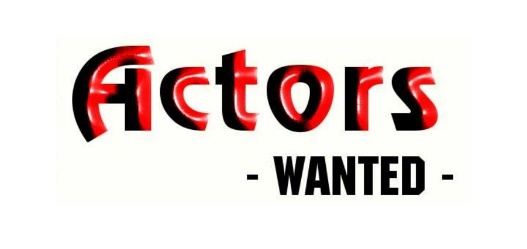 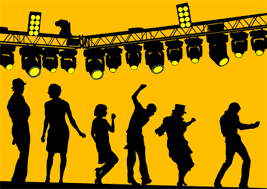 Mastering Acting & Auditioning for Stage & ScreenAges 11-99   2 hours bi-weekly/3 week session                                  Instructor: Georgeanne Bruzzese				$185MONDAY  April 9, 16, & 23WEDNESDAY April  11, 18 & 25All classes 6:45-8:45During the 2nd edition of this dynamic three-week session, you will learn to sharpen both your acting and auditioning techniques.  In this fun and non-judgmental environment, you will have a safe place to develop confidence in yourself and your unique artistic abilities. You will have many opportunities to perform, and to learn from experienced actors, coaches and industry professionals, through improvisation, mock auditions, on-camera training, individualized attention and evaluation and much more.   All levels are welcome!LOCATION: (unless otherwise noted)Voorhees Middle School1000 Holly Oak Dr.Voorhees, NJ 08043Go to info@voorheestheatre.org  for more info and registration form.*Class will be limited to 10 students.